Minutes IEEE P802.11
Wireless LANsMeeting April 12, 2022 9.00 to 11.00 ETChair: Mark Hamilton (Ruckus/CommScope)Vice Chair: Peter Yee (NSA-CSD/AKAYLA)Vice Chair: Stephen Orr (Cisco)Secretary: Graham Smith (SRT Wireless)Editor: Carol Ansley (Cox)The teleconference was called to order by Chair 9.02 hrs. EDT, Agenda slide deck 11-22/0630r1Policies and procedures were presented by the chair. (Slides 4 to 14)There were no Patent declarations.Copyright policy slides were presented (Slides 10 and 11)Agenda:Attendance, noises/recording, meeting protocol remindersPolicies, duty to inform, participation rulesOrganization topics (see Backup slides)Issues Tracking: 11-21/0332r30 Motions (slides 16-21)Discussion on motions11-22/0560r0: Cover all use cases (Graham Smith) Run MotionsContributions (slide 22) Timeline reviewReview of Issues Tracking uncovered items (margin comments, etc.) 11-22/0435r0 WBA liaison responseNext meetings: April 22, 19:00 ET, May interim (4 slots)Chair intends to take the Motions early in the meeting.  Any comments? NoneAny objections to agenda? - NoneAgenda accepted unanimously.Issues TrackingChair noted that the Issues Tracking document is at r30 but there is a new contributionMotionsGraham Smith presented 560r0.  Proposes that Network Generated ID and MAAD would cover all Use Cases.  MAAD is only proposal covering pre-association Use Cases.C -  NGID only cover post association.  MAAD solution STA provides MAC address, after association STA could use another MAC address.  Security issue with NGID.  Post association if STA probes when associated using same MAC address.  A – Post association if STA probes it uses the appropriate TA, depends if want to be identified or not.  Do not understand the problem.C – Do not understand any security issue with NGID.  There is no security issue.C – Presentation point is that this covers all cases efficiently.  C – You are saying hypothetical could have a problem, so don’t do that.C – Concern keeping that MAC address to steer.  Is that the concern?  A – STA need to keep same MAC address otherwise has problem.  STA needs to know how far STA is away so network can select best AP.  C – Could add which MAC address to use for probing.C – Both proposals carry device ID in a KDE NGID defines a new device ID also MAAD defines a MAC address.  For MAC KDE already exists, why not use that? A – Don’t know that KDE C – On next association STA send the new MAC.  Each association needs more, should we limit associations?A – Could add a requirement to use this MAC address for say, next 3 associations.  C – MAC address KDE does exist in Clause 12.  Should be looked at.Note that these motions are not the ‘end of the path’ and the door is always open for new submissions.Chair – Should we add combined solutions to the motions?No responseC – Would like to see Motions 4 and 5 combined.C – Perfectly reasonableC – That’s fine.  If motion failed could still run separate motions.C – Could incorporate 3 and 4?  Some networks where user may want to be in control, grocery store for example.C – Keep in mind these are not designed to be combined.  C – Should keep it simple, look at each motion on its own merits and if like the idea of combinations then simply support both or moreC – Back to 3 and 4 combination.  Should not be concerned with a bunch of devices identifying themselves to the network.  Think this use case is problematic and have some concerns.  C – Motion uses no action frames, STA provides the ID in the 4-way HS exchange.  ID has nothing to do with MAC address.  C – Have not come to consensus, but did present a document that combined the 3 so wanted to point out it was a start.  Needed some technical work.  If we agreed that we want a set, then could take work on how to glue them together.C – As long as IDs are in secured frames then we are OK.  Network of STA generated.  C – Motion 6, also uses ID.  ID is not defined, implementation specific.  Could combine 4 and 6.  C – Couuld combine any of these.C – Be clear Opaque is only for the network generated ID.C – Could combine 3, 4 and 6.  STA could generate itC – Had polls that had combinations, no objection to combining, but much better to have individual topics and move forward.  C – Motion 4, AP must generate the ID not the ‘network’C – Don’t use the title but read the proposal.  This is just a name, the ID comes from the AP.C – Proposals must cover user cases, motion 4 only covers some.  C – That was gist of proposal by Graham that we cover all the Use Cases.C – Not sure what the use case is for the STA generated ID?C – Principle benefit is that this covers most use cases and lets the STA control the ID it exchanges.  If network provides ID then STA must have trust in AP.  C – Being remembered by the network is a service that the network provides.  This is conceptionally similar to cookies.  Could be more information that the network may require.  Anything else?  NoneMotion 3Move to incorporate the text changes into the P802.11bh draft as indicated in the following document:11-22/0158r3 (STA generated device ID)Moved: Jon RosdahlSeconded: Stephen McCannAny discussion, noneResults: 11/7/5 	Motion FailsThe details of the voting are provided in Annex AMotion 4Move to incorporate the text changes into the P802.11bh draft as indicated in the following document:11-22/0187r2 (Network generated device ID)11-22/0482r1 (Annex Text for Opaque Device ID)Moved: Dan HarkinsSeconded: Stephen McCannAny discussion, noneResults: 14/4/4	Motion PassesThe details of the voting are provided in Annex AMotion 5Move to incorporate the text changes into the P802.11bh draft as indicated in the following document:11-21/1379r3 (Proposed text for ID Query Action frame)Moved:  Kurt LumbatisSeconded: Carol AnsleyAny discussion, noneResults: 7/7/8		Motion failsThe details of the voting are provided in Annex AMotion 6Move to incorporate the text changes into the P802.11bh draft as indicated in the following document:11-22/0427r5  (MAAD MAC 2 text)Moved:  Graham SmithSeconded: Jon RosdahlAny discussion, noneResults: 11/5/7	Motion failsThe details of the voting are provided in Annex AChair – That concludes the motions.  We have one proposal that can be used for the first draft.C – Note that the Draft does not get posted to Mentor.  Need to delay minutes until attendance is verified.Issues Tracking Document updatesJay Yang presented 0332r35Use Case 4.1 VBSS solution standardized by WFA so change to “in-scope”4.8 Using identifiable probes for client steering has other problems.  Change to in-scope.C – You reference VBSS, is that from Easy Mesh?A – YesC – Need a reference to that standard.https://www.wi-fi.org/downloads-registered-guest/Wi-Fi_EasyMesh_Specification_v4_0.pdf/35509C – Need a presentation on VBSS and also on the pre-association clearing “problem” before we can understand if these are acceptable solutions or statements.C – Against any sort of probe request change.  Might be interested for recommendations on MAC address usage.  C – Need presentations that led to these changes and need to concentrate on the Use Cases, then maybe might be in support of a presentation that did not pass today.  This may be way forward.C – Yes agree, would welcome a presentation and then we should be done with this document.  TimelineNeed decision at May meeting. We finally have first text.  Do we have any hope of Draft 1.0 at May session?C – Would like to see a draft 0.1? before May meeting.Chair - Can we get a Draft 0.1 ready before May session?Probably but might be a little rough, just incorporating the submission.  Really short.Chair – Do not need to write new material, just the surrounding boilerplate.C – Short and rough is fine.  Can work on the proposal document.  Comment collection can be made on 0.1.  Review documentChair – Did create document 22/0435 to review issues.  Need to work on this.C – Must talk about Use Cases, but Issues Tracking document has more than Use Cases including terms and definitions.  Nothing about MAC Address changes in association, probing etc.  C – Yes, contributions welcome.WBAStill not ready to respondAOBC – As votes were recorded votes, should the Minutes record the details of the voting?A – Yes Out of agendaMeeting adjoined at 10.48 ET.ANNEX A - Motion Voting Details:Motion 3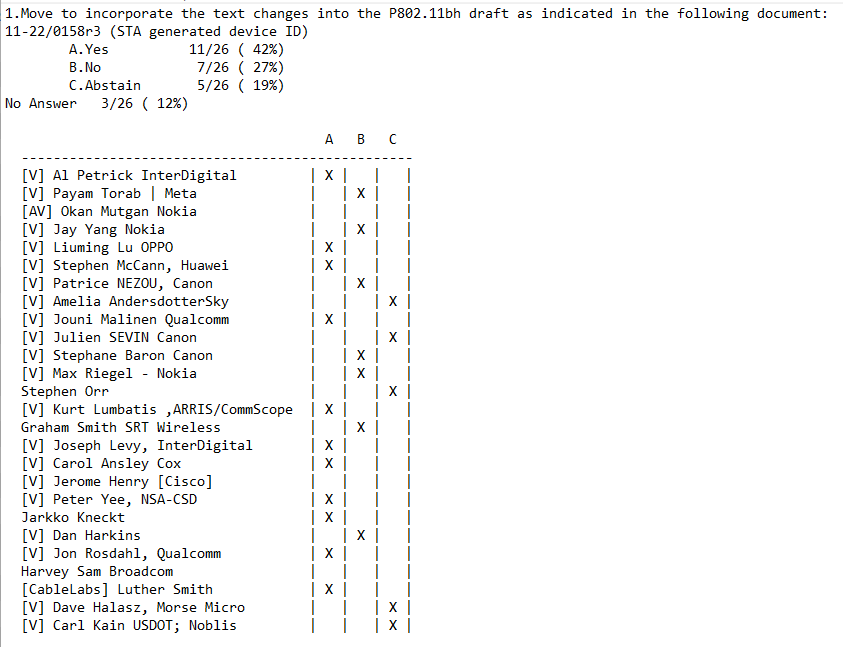 Motion 4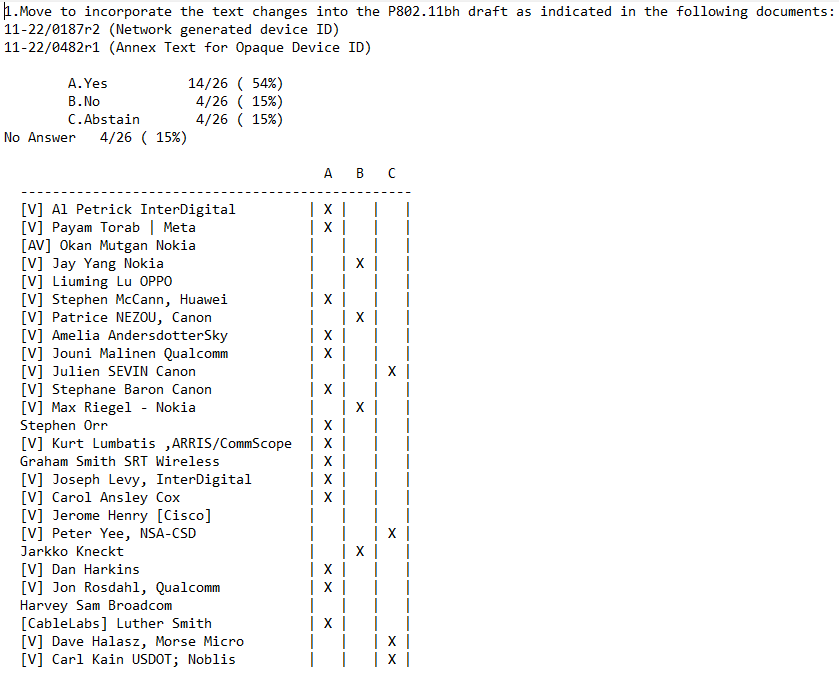 Motion 5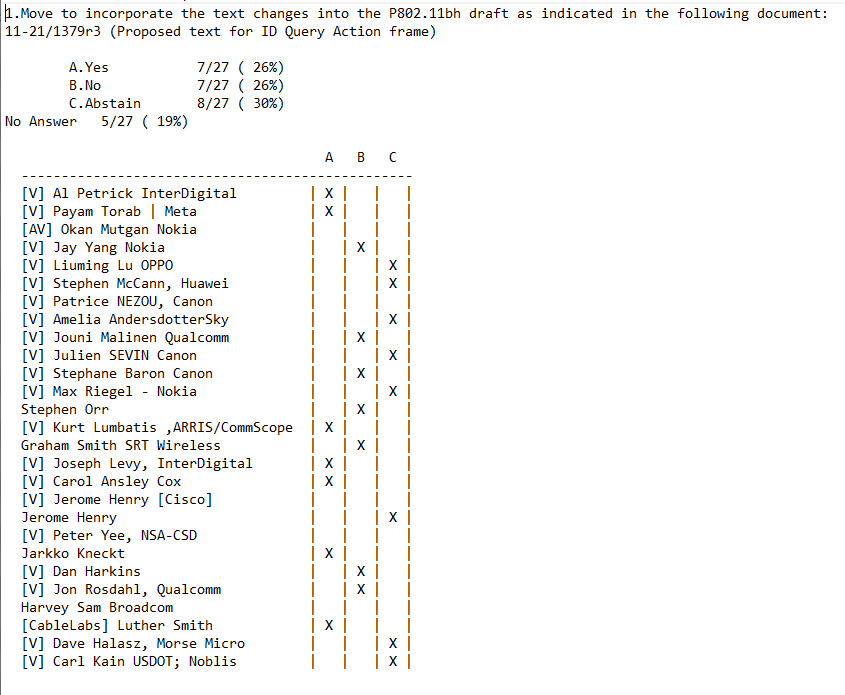 Motion 6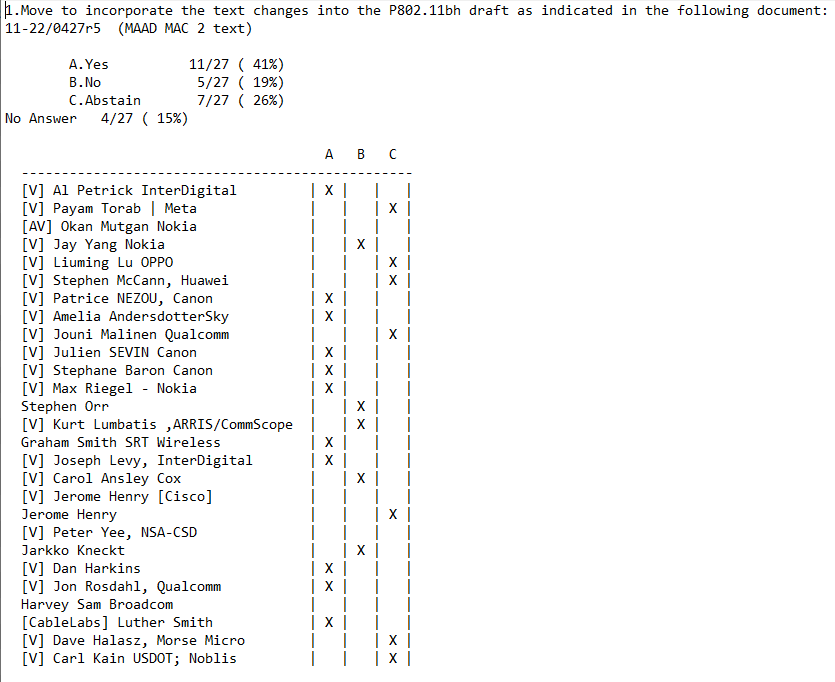 AttendanceIEEE 802.11 TGbh Meeting Minutes, April 12, 2022Randomized and Changing MAC addresses (RCM)
IEEE 802.11 TGbh Meeting Minutes, April 12, 2022Randomized and Changing MAC addresses (RCM)
IEEE 802.11 TGbh Meeting Minutes, April 12, 2022Randomized and Changing MAC addresses (RCM)
IEEE 802.11 TGbh Meeting Minutes, April 12, 2022Randomized and Changing MAC addresses (RCM)
IEEE 802.11 TGbh Meeting Minutes, April 12, 2022Randomized and Changing MAC addresses (RCM)
Date:  2022-3-29Date:  2022-3-29Date:  2022-3-29Date:  2022-3-29Date:  2022-3-29Author(s):Author(s):Author(s):Author(s):Author(s):NameAffiliationAddressPhoneemailGraham SMITHSR TechnologiesSunrise, Floridagsmith@srtrl.comBreakoutTimestampNameAffiliationTGbh4/12Andersdotter, AmeliaSky UK groupTGbh4/12Ansley, CarolCox Communications Inc.TGbh4/12baron, stephaneCanon Research Centre FranceTGbh4/12Halasz, DavidMorse MicroTGbh4/12Hamilton, MarkRuckus/CommScopeTGbh4/12Harkins, DanielHewlett Packard Enterprise (Aruba Networks)TGbh4/12Henry, JeromeCisco Systems, Inc.TGbh4/12Kain, CarlUSDoT; Noblis Inc.TGbh4/12Kneckt, JarkkoApple, Inc.TGbh4/12Levy, JosephInterDigital, Inc.TGbh4/12Lu, LiumingGuangdong OPPO Mobile Telecommunications Corp.,LtdTGbh4/12Lumbatis, KurtCommScope, Inc.TGbh4/12Malinen, JouniQualcomm IncorporatedTGbh4/12McCann, StephenHuawei Technologies Co., LtdTGbh4/12Mutgan, OkanNokiaTGbh4/12Nezou, PatriceCanon Research Centre FranceTGbh4/12Orr, StephenCisco Systems, Inc.TGbh4/12Petrick, AlbertInterDigitalTGbh4/12Riegel, MaximilianNokiaTGbh4/12Rosdahl, JonQualcomm Technologies, Inc.TGbh4/12Sam, HarveyBroadcom CorporationTGbh4/12Sevin, JulienCanon Research Centre FranceTGbh4/12Smith, GrahamSRT WirelessTGbh4/12Smith, LutherCable Television Laboratories Inc. (CableLabs)TGbh4/12Srivatsa, VeenaSynapticsTGbh4/12Torab Jahromi, PayamFacebookTGbh4/12Yang, JayNokiaTGbh4/12Yee, PeterNSA-CSD